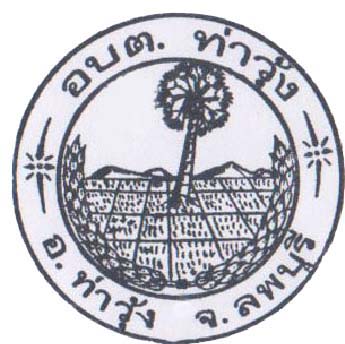  ข่าวประชาสัมพันธ์การประเมินคุณธรรมและความโปร่งใสในการดำเนินงานของหน่วยงานภาครัฐ  (Integrity  and  transparency Assessment:  ITA)    ถูกกำหนดเป็นกลยุทธ์ที่สำคัญของยุทธศาสตร์ชาติว่าด้วยการป้องกันและปราบปรามการทุจริต ระยะที่ 3 (พ.ศ. 2560 – 2564)  ซึ่งถือเป็นการยกระดับให้การประเมินคุณธรรมและความโปร่งใสในการดำเนินงานของหน่วยงานภาครัฐเป็น  “มาตรการป้องกันการทุจริตเชิงรุก”  ที่หน่วยงานภาครัฐทั่วประเทศจะต้องดำเนินการ      โดยมุ่งหวังให้หน่วยงานภาครัฐที่เข้ารับการประเมินได้รับทราบผลการประเมินและแนวทางในการพัฒนาและยกระดับหน่วยงานในด้านคุณธรรมและความโปร่งใสในการดำเนินงานได้อย่างเหมาะสม     สำนักงาน ป.ป.ช.  ได้พัฒนาระบบเทคโนโลยีสารสนเทศรองรับการประเมินคุณธรรมและความโปร่งใสในการดำเนินงานของหน่วยงานภาครัฐ  (Integrity and Transparency Assessment System:   ITAS)     เพื่อเป็นศูนย์กลางในการเก็บรวบรวมข้อมูลที่ทันสมัย     สามารถบริหารจัดการข้อมูลได้อย่างมีประสิทธิภาพ    ซึ่งจะทำให้การดำเนินการประเมินสามารถทำได้อย่างรวดเร็วและเป็นมาตรฐานเดียวกันทั่วประเทศ       อีกทั้งยังสามารถกำกับติดตามการประเมินได้อย่างทันสถานการณ์ รวมไปถึงสามารถวิเคราะห์และประมวลผลการประเมินได้อย่างอัตโนมัติตอบสนองต่อการนำข้อมูลไปสู่การปรับปรุงหน่วยงานที่รับการประเมิน     และการวางแผนในการป้องกันการทุจริตต่อไปได้อย่างมีประสิทธิภาพ        สำหรับระเบียบวิธีการประเมินคุณธรรมและความโปร่งใสในการดำเนินงานขององค์กรปกครองส่วนท้องถิ่น ในปีงบประมาณ พ.ศ. 2561  เครื่องมือที่ใช้ในการประเมินคือ แบบวัดการรับรู้ของผู้มีส่วนได้ส่วนเสียภายนอก  (EIT)    มีวัตถุประสงค์เพื่อเป็นการประเมินระดับการรับรู้ของผู้มีส่วนได้ส่วนเสียภายนอกที่มีต่อหน่วยงานที่ประเมิน ในตัวชี้วัดคุณภาพการดำเนินงาน ประสิทธิภาพการสื่อสาร และการปรับปรุงระบบการทำงานผู้มีส่วนได้ส่วนเสียภายนอก  หมายถึง   บุคคล นิติบุคคล บริษัทเอกชน หรือหน่วยงานของรัฐอื่นที่มารับบริการหรือมาติดต่อตามภารกิจขององค์กรปกครองส่วนท้องถิ่น ในปีงบประมาณ 2561 ประกอบด้วย ผู้เสียภาษี ผู้ขอการอนุมัติอนุญาตตามระเบียบหรือข้อบัญญัติ  ผู้ขอรับรัฐสวัสดิการต่าง ๆ   บริษัทผู้เสนองานซื้อ/จ้าง   บริษัทผู้ได้รับคัดเลือกโรงเรียนในสังกัด และผู้มารับบริการ/ติดต่อในเรื่องอื่น ๆ                    องค์การบริหารส่วนตำบลท่าวุ้ง  จึงขอความร่วมมือจากผู้มีส่วนได้ส่วนเสียภายนอกในการตอบแบบวัดการรับรู้ของผู้                    มีส่วนได้ส่วนเสียภายนอก (EIT)  ได้ที่ https://itas.nacc.go.th/go/eit/hjkz2d เมื่อเข้าระบบแล้ว  จะต้องยืนยันตนเองด้วยการกรอกหมายเลขบัตรประชาชนของตนเองก่อนทำแบบสำรวจ  โดยระบบจะตรวจสอบความถูกต้องของเลขบัตรประชาชนเพื่อป้องกันการตอบซ้ำของผู้ใช้งานและเพื่อให้ผลการประเมินมีความคลาดเคลื่อนน้อยที่สุดเท่านั้น ไม่มีการเชื่อมโยงกับข้อมูลส่วนตัวของผู้ตอบแบบสำรวจใด ๆ ทั้งสิ้น  และหวังเป็นอย่างยิ่งว่า คงได้รับความร่วมมือจากผู้ที่เกี่ยวข้องทุกท่าน  จึงขอขอบคุณมา ณ โอกาสนี้                                                                           นายณรงค์ศักดิ์   อยู่ยิ่ง                                                                   นายกองค์การบริหารส่วนตำบลท่าวุ้ง***********************************************************************************สำนักงานองค์การบริหารส่วนตำบลท่าวุ้ง  เลขที่ 44 หมู่ที่ 11  ตำบลท่าวุ้ง  อำเภอท่าวุ้ง  จังหวัดลพบุรีโทรศัพท์ 0 3648 1606  ต่อ 12   